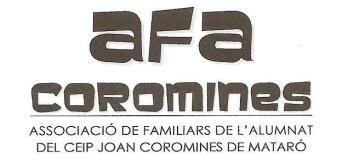 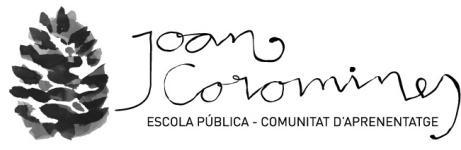 INSCRIPCIÓ ACTIVITATS EXTRAESCOLARS          Del 4 d’octubre de 2021 al 27 de maig de 2022En/Na (nom, cognoms del pare, mare o tutor) ____________________________________________________________________________________ amb DNI _________________________sol·licito: la inscripció del meu fill/a les activitats que indico més avall i AUTORITZO l'AFA de l'Escola Joan Coromines a domiciliar els rebuts corresponents a aquesta activitat al número de compte:IBAN  ES    _ _     _ _ _ _     _ _ _ _     _ _ _ _    _ _ _ _     _ _ _ _      	Data   _ _ / _ _ / _ _ _ _      Signatura:DADES DEL NEN/A QUE REALITZARÀ L'ACTIVITAT (omplir obligatòriament CURS i ESPAI)Nom i cognoms ____________________________________________________________________________________________   	Curs i espai  _________________________________Telèfon de contacte ______________________________  	E-mail  ________________________________________________ACTIVITATS INFANTIL[   ]	Circ infantil 1, P4 i P5  (dimarts de 16:30-17.50) - 22€/mes.[   ]	Dansa Creativa P4 i P5  (dimecres de 16:30-17.50) - 22€/mes.[   ]	Dinàmiques esportives P4 i P5  (dijous de 16:30-17.50) - 22€/mes.ACTIVITATS PRIMÀRIA[   ]	Roda-esports 12, 1er i 2on (dimarts 16:25-17:45, partits dissabtes matí) - 40€/mes.[   ]	Roda-esports 12, 1er i 2on (dilluns o dimarts 16:25-17:45, partits dissabtes matí) – 25€/mes. Encercleu quin dia trieu.[   ]	Roda-esports 34, 3er i 4rt (dimecres i divendres 16:25 -17:45, partits dissabtes matí)  - 40€/mes . [   ]	Roda-esports 34, 3er i 4rt (dimecres o divendres 16:25 -17:45, partits dissabtes matí)  - 25€/mes . Encercleu quin dia trieu.[   ]	Roda-esports 56, 5è i 6è (dilluns i/o dimarts 17:50-18:50, partits dissabtes matí) – 25€/mes un dia o 40€/mes dos dies. Encercleu quin dia trieu.     [   ]	Circ primària, 1er i 2on (dijous de 16:25-17.45) - 22€/mes. [   ]	Patinatge, tots els cursos de primària i P5 (dijous 16:25-17:45) - 22€/mes.[   ]	Aikido 234, 2n a 4rt (dimarts 16:25-17:45)- 22€/mes.[   ]	Batukada iniciació, tot primària i P5 (dilluns 16:25-17:45)- 22€/mes.[   ]	Batukada perfeccionament (dijous 16:25-17:45)- 22€/mes.[   ]	LAC 2345, 2on, 3er, 4rt i 5è (dimecres 16:25-17:45)- 22€/mes.[   ]	Escalada 1234, de 1r a 4rt (dilluns o dimarts16:25-17:45)- 30€/mes. L’activitat es fa al Búlder Planet. La recollida es fa allà.ESPAI DEL MIGDIA[   ]	Playing, tot primària (dimecres de 13:50-14:50, de 1er a 6è)- 18€/mes.*Les activitats del migdia podrien ser ampliades a un altre dia més a la setmana, en funció de la demanda.En/Na (nom, cognoms del pare, mare o tutor) __________________________________________________________ amb DNI ________________________ Quedo assabentat/da que per cursar baixa o alta d’activitat extraescolar cal omplir full de baixa o alta disponible a consergeria o es pot sol·licitar al correu electrònic de extraescolars@coromines.cat i tornar-lo complimentat abans del dia 25 del mes anterior al qual es sol·licita alta o baixa.Dono permís a l’AFA a donar el meu telèfon de contacte i correu electrònic als responsables de l’activitat a efectes de comunicació amb les famílies.Autoritzo a fer les sortides que es plantegin per part dels talleristes al llarg del curs.He llegit la següent informació:En cas de canvi de compte bancari cal comunicar-ho  per correu electrònic a extraescolars@coromines.cat, abans del dia 25 del mes per a que a partir del dia 10 es pugui domiciliar al nou compte,Tots els rebuts es domiciliaran entre els dies 10 i 15 de cada mes. En cas de rebuts impagats es tornarà a girar el rebut el mes següent + un recàrrec de 2€. Si aquest resultés impagat, es donarà de baixa el nen/a del servei/activitat automàticament.No es pot inscriure una activitat extraescolar si no s’està al corrent de tots els pagaments de quotes, menjador i altres activitats organitzades per l’AFA o l’escola.Segons  la llei 34/2002 de Serveis de la Societat de la Informació i de Comerç Electrònic (LSSSI-CE) , en vigor des de l’octubre de 2002, i de la Llei Orgànica 3/2018 de Protecció de Dades Personals, li comuniquem que les seves dades passaran a formar part de la  base de dades de l’Associació de Familiars de l’Alumnat del CEIP Joan Coromines de Mataró. En virtut de les lleis mencionades anteriorment, vostè té dret a l’oposició, accés, rectificació i cancel·lació de les seves dades adreçant-vos a  l’AFA Coromines  al C/ Pascual Madoz , 22 ,  08301 Mataró, afa@corominesl.catSignatura: